ФЕДЕРАЛЬНАЯ СЛУЖБА ПО ЭКОЛОГИЧЕСКОМУ, ТЕХНОЛОГИЧЕСКОМУ И АТОМНОМУ НАДЗОРУ(РОСТЕХНАДЗОР)КАВКАЗСКОЕ УПРАВЛЕНИЕ ДОЛЖНОСТНОЙ РЕГЛАМЕНТфедерального государственного гражданского служащего, замещающего должность государственного инспектора отдела энергетического надзора и по надзору за гидротехническими сооружениямипо Карачаево-Черкесской РеспубликеКавказского управления Федеральной службыпо экологическому, технологическому и атомному надзоруI. Общие положения1.1. 	Должность федеральной государственной гражданской службы (далее –  гражданская служба) государственного инспектора отдела энергетического надзора и по надзору за гидротехническими сооружениями по Карачаево-Черкесской Республике (далее – государственный инспектор отдела) Кавказского управления Федеральной службы по экологическому, технологическому и атомному надзору (далее – Управление) относится к старшей группе должностей государственной гражданской службы категории «специалисты».Регистрационный номер (код) должности 11-3-4-050.1.2. 	Область профессиональной служебной деятельности государственного гражданского служащего (далее – гражданский служащий): -регулирование промышленности и энергетики.1.3. 	Вид профессиональной служебной деятельности гражданского служащего:-регулирование в сфере безопасности гидротехнических сооружений. 1.4. 	Назначение и освобождение от должности государственного инспектора отдела осуществляется руководителем Управления.1.5. 	Гражданский служащий, замещающий должность государственного  инспектора отдела, непосредственно подчиняется начальнику отдела либо лицу, исполняющему его обязанности.1.6.	В период временного отсутствия государственного инспектора исполнение его должностных обязанностей возлагается на другого гражданского служащего, замещающего должность в отделе.II. Квалификационные требования2.1. Для замещения должности государственного инспектора отдела устанавливаются следующие квалификационные требования.2.2.  Базовые квалификационные требования.2.2.1.	Гражданский служащий, замещающий должность государственного инспектора отдела, должен иметь высшее образование.2.2.2. Для должности государственного инспектора отдела не устанавливаются требования к стажу гражданской службы. 2.2.3. Базовые знания:знание государственного языка Российской Федерации (русского языка);знания основ Конституции Российской Федерации, законодательства о государственной гражданской службе Российской Федерации, законодательства Российской Федерации о противодействии коррупции; знания в области информационно–коммуникационных технологий:1)	знания основ информационной безопасности и защиты информации, включая:–порядок работы со служебной информацией, служебной информацией ограниченного распространения, информацией с ограничительной пометкой «для служебного пользования» и сведениями, составляющими государственную тайну;–меры по обеспечению безопасности информации при использовании общесистемного и прикладного программного обеспечения, требования к надежности паролей;–порядок работы со служебной электронной почтой, а также правила использования личной электронной почты, служб «мгновенных» сообщений и социальных сетей, в том числе в части наличия дополнительных рисков и угроз, возникающих при использовании личных учетных записей на служебных средствах вычислительной техники (компьютерах);–основные признаки электронных сообщений, содержащих вредоносные вложения или ссылки на вредоносные сайты в информационно–телекоммуникационной сети «Интернет», включая «фишинговые» письма и спам–рассылки, умение корректно и своевременно реагировать на получение таких электронных сообщение;–требования по обеспечению безопасности информации при использовании удаленного доступа к информационным ресурсам государственного органа с помощью информационно–телекоммуникационных сетей общего пользования (включая сеть «Интернет»), в том числе с использованием мобильных устройств;–права и ограничения подключения внешних устройств (флеш–накопителей, внешние жесткие диски), в особенности оборудованных приемо–передающей аппаратурой (мобильные телефоны, планшеты, модемы) к служебным средствам вычислительной техники (компьютерам).2)	знания основных положений законодательства о персональных данных, включая:–понятие персональных данных, принципы и условия их обработки;–меры по обеспечению безопасности персональных данных при их обработке в информационных системах.3) 	знания общих принципов функционирования системы электронного документооборота, включая:–перечень обязательных сведений о документах, используемых в целях учета и поиска документов в системах электронного документооборота.4) 	знания основных положений законодательства об электронной подписи, включая:–понятие и виды электронных подписей;–условия признания электронных документов, подписанных электронной подписью, равнозначными документам на бумажном носителе, подписанных собственноручной подписью.5) 	основные знания и умения по применению персонального компьютера:–умение оперативно осуществлять поиск необходимой информации, в том числе с использованием информационно–телекоммуникационной сети «Интернет»;–умение работать со справочными нормативно–правовыми базами, а также государственной системой правовой информации «Официальный интернет–портал правовой информации» (pravo.gov.ru);–умение создавать, отправлять и получать электронные сообщения с помощью служебной электронной почты или иных ведомственных систем обмена электронными сообщениями, включая работу с вложениями;–умение работать с текстовыми документами, электронными таблицами и презентациями, включая их создание, редактирование и форматирование, сохранение и печать;–умение работать с общими сетевыми ресурсами (сетевыми дисками, папками).2.2.4. Базовые умения: -	соблюдать этику делового общения;-	планировать и рационально использовать рабочее время;-	коммуникативные умения;-	умение совершенствовать свой профессиональный уровень;-	умения в области информационно-коммуникативных технологий.2.3. Профессионально-функциональные квалификационные требования.2.3.1.	Гражданский служащий, замещающий должность государственного инспектора отдела, должен иметь высшее профессиональное образование не ниже уровня бакалавриат по направлению(–ям) подготовки (специальности(–ям)) профессионального образования «Электро- и теплоэнергетика», «Теплоэнергетика и теплотехника», «Электроэнергетика и электротехника», «Энергетическое машиностроение» или иные специальности и направления подготовки, содержащиеся в ранее применяемых перечнях специальностей и направлений подготовки, для которых законодательством об образовании Российской Федерации установлено соответствие указанным специальностям и направлениям подготовки.2.3.2. Гражданский служащий, замещающий должность государственного инспектора, должен обладать следующими профессиональными знаниями в сфере законодательства Российской Федерации:1)	Конституция Российской Федерации;2)	Федеральный закон от 27.07.2004 № 79 «О государственной гражданской службе Российской Федерации»;3)	Кодекс РФ об административных правонарушениях;4)	Гражданский кодекс Российской Федерации, Федеральный закон от 30.11.1994 № 51 (часть 1 и 2);5)	Федеральный закон от 21 июля 1993 г. № 5485-1 «О государственной тайне»;6)	Федеральный закон от 21 декабря 1994 г. № 69-ФЗ «О пожарной безопасности»;7) Федеральный закон от 21 июля 1997 г. № 117-ФЗ «О безопасности гидротехнических сооружений»;8)	Федеральный закон от 21 декабря 1994 г. № 68-ФЗ «О защите населения и территорий от чрезвычайных ситуаций природного и техногенного характера»;9)	Федерального закона от 25 декабря 2008 г. № 273-ФЗ «О противодействии коррупции»;10)	Федеральный закон от 6 октября 1999 г. № 184-ФЗ «Об общих принципах организации законодательных (представительных) и исполнительных органов государственной власти субъектов Российской Федерации» (в части структуры законодательных (представительных) и исполнительных органов государственной власти субъектов Российской Федерации);11)	Федеральный закон от 27 декабря 2002 г. № 184-ФЗ «О техническом регулировании»;12)	Федеральный закон от 2 мая 2006 г. № 59-ФЗ «О порядке рассмотрения обращений граждан Российской Федерации»;13)	Федеральный закон от 2 марта 2007 г. № 25-ФЗ «О муниципальной службе в Российской Федерации» (в части взаимосвязи муниципальной службы и государственной гражданской службы);14)	Федеральный закон от 6 марта 2006 г. № 35-ФЗ «О противодействии терроризму»;15)	Федеральный закон от 22 июля 2008 г. № 123-ФЗ «Технический регламент о требованиях пожарной безопасности»;16)	Федеральный закон от 26 декабря 2008 г. № 294-ФЗ «О защите прав юридических лиц и индивидуальных предпринимателей при осуществлении государственного контроля (надзора) и муниципального контроля»;17)	Федеральный закон от 30 декабря  2009 г. № 384-ФЗ «Технический регламент о безопасности зданий и сооружений»;18)	Федеральный закон от 27 июля 2010 г. № 210-ФЗ «Об организации предоставления государственных и муниципальных услуг»;19)	Федеральный закон от 27.07.2010 № 225-ФЗ «Об обязательном страховании гражданской ответственности владельца опасного объекта за причинение вреда в случае аварии на опасном объекте»;20)	Федеральный закон от 21.07.2011 № 256-ФЗ «О безопасности объектов топливно-энергетического комплекса»;21)	Кодекс Российской Федерации об административных правонарушениях от          30 декабря 2001 г. № 195-ФЗ (глава 9);22)	Градостроительный кодекс Российской Федерации от 29 декабря 2004 г.               № 190-ФЗ;23)	Постановление Правительства Российской Федерации от 05.05.2012 № 458 «Об утверждении Правил по обеспечению безопасности и антитеррористической защищенности объектов топливно-энергетического комплекса»;24)	Постановление Правительства Российской Федерации от 20.10.2014 № 1081  «Об утверждении Правил консервации и ликвидации гидротехнического сооружения»;25)	Постановление Правительства Российской Федерации от 01.03.1993 № 178 «О создании локальных систем оповещения в районах размещения потенциально опасных объектов»;26)	Постановление Правительства Российской Федерации от 27.10.2012 г. № 1108 «О федеральном государственном надзоре в области безопасности гидротехнических сооружений»;27)	Постановление Правительства Российской Федерации  от 5 мая 2012 г. № 455 «О режиме постоянного государственного надзора на опасных производственных объектах и гидротехнических сооружениях»;28)	Постановление Правительства Российской Федерации от 2 ноября 2013 г.             № 986 «О классификации гидротехнических сооружений»;29)	Постановление Правительства Российской Федерации от 23 мая 1998 г. № 490 «О порядке формирования и ведения Российского регистра гидротехнических сооружений»;30)	Постановление Правительства Российской Федерации от 6 ноября 1998 г.                № 1303 «Об утверждении Положения о декларировании безопасности гидротехнических сооружений»;31)	Постановление Правительства Российской Федерации от 27 февраля 1999 г.          № 237 «Об утверждении Положения об эксплуатации гидротехнического сооружения и обеспечении безопасности гидротехнического сооружения, разрешение на строительство и эксплуатацию которого аннулировано, а также гидротехнического сооружения, подлежащего консервации, ликвидации либо не имеющего собственника»;32)	Постановление Правительства Российской Федерации от 18.12.2001 № 876 «Об утверждении правил определения величины финансового обеспечения гражданской ответственности за вред, причиненный в результате аварии гидротехнического сооружения»;33)	Постановление Госгортехнадзора России от 28.01.2002 № 6 «Об утверждении Правил безопасности гидротехнических сооружений накопителей жидких промышленных отходов» (ПБ 03-438-02) (зарегистрирован Минюстом России (16.04.2002 регистрационный № 3372);35)	Постановление Правительства Российской Федерации от 21.05.2007 № 304 «О классификации чрезвычайных ситуаций природного и техногенного характера».36)	Постановление Правительства Российской Федерации от 22 сентября 2009 г.          № 754 «Об утверждении Положения о системе межведомственного электронного документооборота»;37)	Постановление Правительства Российской Федерации от 30 июня 2010 г.         № 489 «Об утверждении Правил подготовки органами государственного контроля (надзора) и органами муниципального контроля ежегодных планов проведения плановых проверок юридических лиц и индивидуальных предпринимателей»;38)	Постановление Правительства Российской Федерации от 05.05.2012 № 458 «Об утверждении Правил по обеспечению безопасности и антитеррористической защищенности объектов топливно-энергетического комплекса»;39)	Постановление Правительства Российской Федерации от 30 декабря 2003 г.            № 794 «О единой государственной системе предупреждения и ликвидации чрезвычайных ситуаций»;40)	Постановление Правительства Российской Федерации от 30 июля 2004 г.              № 401 «Положение о Федеральной службе по экологическому, технологическому и атомному надзору»;41)	Постановление Правительства Российской Федерации от 17 декабря 2012 г.           № 1318 «О порядке проведения федеральными органами исполнительной власти оценки регулирующего воздействия проектов нормативных правовых актов, проектов поправок к проектам федеральных законов и проектов решений Совета Евразийской экономической комиссии, а также о внесении изменений в некоторые акты Правительства Российской Федерации»;42)	Постановление Правительства Российской Федерации от 25 декабря 2013 г.            № 1244 «Об антитеррористической защищенности объектов (территорий)»;43)	Порядок взаимодействия федеральных органов исполнительной власти, органов государственной власти субъектов Российской Федерации органов местного самоуправления, физических и юридических лиц при проверке информации об угрозе совершения террористического акта, а также об информировании субъектов противодействия терроризму о выявленной угрозе совершения террористического  акта;Административный регламент Федеральной службы по экологическому, технологическому и атомному надзору по предоставлению государственной услуги по выдаче разрешений на эксплуатацию гидротехнических сооружений (за исключением судоходных и портовых гидротехнических сооружений), утвержденным Приказом Ростехнадзора от 02.10.2015 №394 (Зарегистрировано в Минюсте России 02.03.2016           № 41303); Административный регламент исполнения Федеральной службой по  экологическому, технологическому и атомному надзору государственной функции по осуществлению федерального государственного надзора в области безопасности гидротехнических сооружений (за исключением судоходных и портовых гидротехнических сооружений), утвержденным Приказом Ростехнадзора от 24.02.2016 №67 (Зарегистрировано в Минюсте России 05.04.2016 № 41684); Административный регламент Федеральной службы по экологическому, технологическому и атомному надзору по предоставлению государственной услуги по определению экспертных центров, проводящих государственную экспертизу деклараций безопасности гидротехнических сооружений (за исключением судоходных и портовых гидротехнических сооружений), утвержденным Приказом Ростехнадзора от 03.11.2015          № 448 (Зарегистрировано в Минюсте России 04.04.2016 № 41642); Административный регламент Федеральной службы по экологическому, технологическому и атомному надзору по предоставлению государственной услуги по согласованию правил эксплуатации гидротехнических сооружений (за исключением судоходных и портовых гидротехнических сооружений), утвержденным Приказом Ростехнадзора от 03.11.2015 №447 (Зарегистрировано в Минюсте России 30.03.2016               № 41617); Административный регламент Федеральной службы по экологическому, технологическому и атомному надзору по предоставлению государственной услуги по утверждению деклараций безопасности поднадзорных гидротехнических сооружений, находящихся в эксплуатации, утвержденным Приказом Ростехнадзора от 12.08.2015 №312  (Зарегистрировано в Минюсте России 26.01.2016 № 40783);Приказ Ростехнадзора от 19.07.2011 № 480 «Об утверждении Порядка проведения технического расследования причин аварий, инцидентов и случаев утраты взрывчатых материалов промышленного назначения на объектах, поднадзорных Федеральной службе по экологическому, технологическому и атомному надзору» (зарегистрирован Минюстом России 08.12.2011, рег. № 22520);Приказ Ростехнадзора от 02.07.2012 № 377 «Об утверждении Формы декларации безопасности гидротехнических сооружений (за исключением судоходных гидротехнических сооружений)» (зарегистрирован Минюстом России 23.07.2012, рег.           № 24978);Приказ Ростехнадзора от 02.10.2015 № 395 «Об утверждении требований к содержанию правил эксплуатации гидротехнических сооружений (за исключением портовых и судоходных гидротехнических сооружений)» (зарегистрирован Минюстом России 01.12.2015, рег. № 39911);Приказ Ростехнадзора от 03.11.2011 № 625 «Об утверждении Дополнительных требований к содержанию деклараций безопасности гидротехнических сооружений и методики их составления, учитывающих особенности декларирования безопасности гидротехнических сооружений различных видов в зависимости от их назначения, класса, конструкции, условий эксплуатации и специальных требований к безопасности». Зарегистрирован Минюстом России (15.12.2011 регистрационный № 22631);Приказ Ростехнадзора от 30.10.2013 № 506 «Об утверждении формы акта преддекларационного обследования гидротехнических сооружений (за исключением судоходных и портовых гидротехнических сооружений)». Зарегистрирован Минюстом России (06.03.2013 регистрационный № 31533);Приказ МЧС России № 243, Минэнерго России № 150, Минприроды России            № 270, Минтранса России № 68, Госгортехнадзора России № 89 от 18.05.2002 «Об утверждении Порядка определения размера вреда, который может быть причинен жизни, здоровью физических лиц, имуществу физических и юридических лиц в результате аварии гидротехнического сооружения» (РД 03-521-02) (зарегистрирован Минюстом России 03.06.2002 регистрационный № 3493);Приказ Минэнерго России от 19.06.2003 № 229 «Об утверждении правил технической эксплуатации электрических станций и сетей» (зарегистрирован Минюстом России (20.06.2003 регистрационный № 4799);«Правила эксплуатации мелиоративных систем и отдельно расположенных гидротехнических сооружений» (утв. Минсельхозпродом РФ 26.05.1998);Положение об Управлении;иные нормативно-правовыми акты Управления;иные инструкции и методические материалы по направлению деятельности отдела.2.3.3. Иные профессиональные знания государственного инспектора отдела включают: 1)	общее представление об устройстве гидроэлектростанций и гидротехнических сооружений назначение, состав оборудования, общие вопросы эксплуатации;2)	категории гидротехнических сооружений;3)	требования к безопасной эксплуатации гидротехнических сооружений различных категорий.2.3.4. 	Гражданский служащий, замещающий должность государственного инспектора отдела, должен обладать следующими профессиональными умениями:1) выявление и анализ нарушений федеральных норм и правил в области безопасности гидротехнических сооружений;2) рассмотрение декларации безопасности и оформление разрешений на эксплуатацию гидротехнических сооружений.Гражданский служащий, замещающий должность государственного инспектора отдела, должен обладать следующими функциональными знаниями:1)	принципы, методы, технологии и механизмы осуществления контроля (надзора);2)	виды, назначение и технологии организации проверочных процедур;3)	понятие единого реестра проверок, процедура его формирования;4)	институт предварительной проверки жалобы и иной информации, поступившей в контрольно-надзорный орган;5)	процедура организации проверки: порядок, этапы, инструменты проведения;6)	ограничения при проведении проверочных процедур;7)	меры, принимаемые по результатам проверки;8)	плановые осмотры;9)	основания проведения и особенности внеплановых проверок;10)	принципы предоставления государственных услуг;11)	требования к предоставлению государственных услуг;12)	порядок, требования, этапы и принципы разработки и применения административного регламента (в том числе административного регламента);13)	 порядок предоставления  государственных услуг в электронной форме;14)	 стандарт предоставления  государственной услуги: требования и порядок разработки;15)	 основы секретного делопроизводства и порядок работы со служебной информацией и сведениями, составляющими государственную тайну.2.3.6. 	Гражданский служащий, замещающий должность государственного инспектора отдела, должен обладать следующими функциональными умениями:  1) проведение плановых и внеплановых документарных проверок (обследований);2) проведение плановых и внеплановых выездных проверок;3) формирование и ведение реестров для обеспечения контрольно-надзорных полномочий;4) осуществление контроля исполнения предписаний, решений и других распорядительных документов.III. Должностные обязанности3.1. 	Государственный инспектор отдела обязан:3.1.1.	В соответствии со статьей 15 Федерального закона от 27 июля 2004 г. № 79-ФЗ «О государственной гражданской службе Российской Федерации»: соблюдать Конституцию Российской Федерации, федеральные конституционные законы, федеральные законы, иные нормативные правовые акты Российской Федерации, конституции (уставы), законы и иные нормативные правовые акты субъектов Российской Федерации и обеспечивать их исполнение;исполнять должностные обязанности в соответствии с должностным регламентом;исполнять поручения соответствующих руководителей, данные в пределах их полномочий, установленных законодательством Российской Федерации;соблюдать при исполнении должностных обязанностей права и законные интересы граждан и организаций;соблюдать служебный распорядок Управления;поддерживать уровень квалификации, необходимый для надлежащего исполнения должностных обязанностей;не разглашать сведения, составляющие государственную и иную охраняемую федеральным законом тайну, а также сведения, ставшие ему известными в связи с исполнением должностных обязанностей, в том числе сведения, касающиеся частной жизни и здоровья граждан или затрагивающие их честь и достоинство;беречь государственное имущество, в том числе предоставленное ему для исполнения должностных обязанностей;представлять в установленном порядке предусмотренные федеральным законом сведения о себе и членах своей семьи;сообщать о выходе из гражданства Российской Федерации или о приобретении гражданства другого государства в день выхода из гражданства Российской Федерации или в день приобретения гражданства другого государства;соблюдать ограничения, выполнять обязательства и требования к служебному поведению, не нарушать запреты, которые установлены Федеральным законом № 79-ФЗ и другими федеральными законами;сообщать руководителю управления о личной заинтересованности при исполнении должностных обязанностей, которая может привести к конфликту интересов, принимать меры по предотвращению такого конфликта;соблюдать общие принципы служебного поведения государственных гражданских служащих, утвержденные Указом Президента Российской Федерации от 12 августа 2002 г. № 885 «Об утверждении общих принципов служебного поведения государственных служащих» (Собрание законодательства Российской Федерации, 19.08.2002, № 33, ст. 3196; 26.03.2007, № 13, ст. 1531; 20.07.2009, № 29, ст. 3658) (далее - Указ Президента № 885).3.1.2. 	По поручению руководства управления отстаивать позиции, защищать права и законные интересы Управления в отношениях с другими органами государственной власти, в том числе в судебных инстанциях, правоохранительных и контрольных органах, а также в коллегиальных органах, к работе которых привлечено Управление.3.1.3. 	Рассматривать устные или письменные обращения граждан и юридических лиц в соответствии с компетенцией отдела.3.1.4.	Проводить проверки (инспекции, мероприятия по контролю) соблюдения юридическими, должностными и физическими лицами требований законодательства Российской Федерации, нормативных правовых актов, норм и правил за соблюдением собственником гидротехнических сооружений и эксплуатирующими организациями норм и правил безопасности гидротехнических сооружений при их строительстве, вводе в эксплуатацию, эксплуатации, ремонте, реконструкции, консервации, выводе из эксплуатации и ликвидации, за исключением судоходных и портовых гидротехнических сооружений, по результатам проверки оформлять соответствующие документы, в случае выявления нарушений выдавать проверяемой организации предписания об устранении выявленных нарушений.3.1.5.	Принимать участие в комплексных проверках и непосредственно производить тематические и общие по единой программе проверки объектов и другие мероприятия по надзору и контролю за соблюдением юридическими, физическими лицами требований законодательства Российской Федерации, нормативно-правовых актов, норм и правил.3.1.6.	Применять предусмотренные законодательством Российской Федерации меры ограничительного, предупредительного и профилактического характера, направленные на недопущение и (или) пресечение нарушений юридическими лицами и гражданами обязательных требований в установленной сфере деятельности, а также меры по ликвидации последствий указанных нарушений.3.1.7.	Рассматривать в пределах своей компетенции все нарушения норм и правил безопасности гидротехнических сооружений и применять к виновным в этом собственникам (эксплуатирующим организациям), другим юридическим и физическим лицам, ведущим хозяйственную деятельность, оказывающую неблагоприятное влияние на безопасность гидротехнических сооружений, меры воздействия в соответствии с законодательством Российской Федерации.3.1.8.	Составлять протоколы об административных правонарушениях, ответственность за которые предусмотрена статьями Кодекса Российской Федерации об административных правонарушениях в пределах компетенции органов государственного надзора за гидротехническими сооружениями.3.1.9.	Давать обязательные для всех организаций предписания о ликвидации нарушений законодательства Российской Федерации в сфере безопасности гидротехнических сооружений.3.1.10.	Подготавливать необходимые материалы к рассмотрению дела об административном правонарушении.3.1.11.	Участвовать в работе комиссий по расследованию причин аварий и катастроф, а также по приемке в эксплуатацию гидротехнических сооружений или производственных, сельскохозяйственных и других объектов, влияющих на безопасность гидротехнических сооружений.3.1.12.	Осуществлять надзор за правильностью технического расследования аварий, несчастных случаев и инцидентов на поднадзорных объектах, достаточностью мер, принимаемых по результатам расследований.3.1.13.	Участвовать в расследованиях технологических нарушений на гидротехнических сооружениях.3.1.14.	Осуществлять надзор за выполнением противоаварийных мероприятий и предписаний, вынесенных по результатам расследования причин аварий и инцидентов на поднадзорных объектах.3.1.15.	Осуществлять постоянный государственный надзор за поднадзорными организациями, владеющими или эксплуатирующими гидротехнические сооружения I класса (Постановление Правительства РФ от 02.11.2013г. №986, Постановление Правительства РФ от 05.05.2012г. №445).3.1.16.	Обобщать результаты обследований гидротехнических сооружений, расследований аварий и несчастных случаев за определенный период на поднадзорных объектах.3.1.17.	Участвовать в осуществлении взаимодействия с органами управления гражданской обороны и чрезвычайных ситуаций по вопросам предупреждения и ликвидации последствий аварий гидротехнических сооружений и незамедлительном информировании других заинтересованных государственных органов, населения и организаций об угрозе аварий гидротехнического сооружения.3.1.18.	Принимать участие в преддекларационных обследованиях гидротехнических сооружений объектов энергетики, промышленности, водохозяйственного комплекса.3.1.19.	Участвовать в формировании информационных данных для ведения Российского регистра гидротехнических сооружений объектов энергетики, промышленности, водохозяйственного комплекса.3.1.20.	Рассматривать декларации гидротехнических сооружений III, IV классов, составляемых на стадии эксплуатации, консервации и ликвидации, и гидротехнические сооружения, ограждающие хранилища жидких отходов IV, V классов опасности.3.1.21.	Участвовать в выдаче разрешений на эксплуатацию поднадзорных гидротехнических сооружений III, IV классов и гидротехнические сооружения, ограждающие хранилища жидких отходов IV, V классов опасности.3.1.22.	Участвовать в согласовании правил эксплуатации гидротехнических сооружений.3.1.23.	Проводить проверки реализации запланированных паводковых мероприятий, а также готовности служб поднадзорных организаций к выполнению работ по локализации и ликвидации аварийных ситуаций на гидротехнических сооружениях.3.1.24.	Участвовать в аттестации и проверке знаний руководителей и специалистов, осуществляющих деятельность в области безопасности гидротехнических сооружений объектов энергетики, промышленности и водохозяйственного комплекса.3.1.25.	Осуществлять надзор за обеспечением необходимого уровня квалификации работников, обслуживающих гидротехнические сооружения.3.1.26.	Разъяснять порядок исполнения государственных функций при телефонных, письменных и устных обращениях лиц, эксплуатирующих гидротехнические сооружения, оказывать консультации по:перечню документов, необходимых для регистрации, перерегистрации, исключения и внесения изменений в государственный реестр гидротехнических сооружений;местонахождению согласующего и регистрирующего органа;времени приема и выдачи документов;срокам исполнения государственной функции;принципам идентификации гидротехнических сооружений;порядку обжалования действий (бездействия) и решений, осуществляемых и принимаемых при исполнении государственной функции;3.1.27. Составлять отчеты о выполненной контрольной и надзорной деятельности.3.1.28. Непрерывно повышать свой уровень знаний, своевременно изучать нормативные документы, руководящие документы, приказы и распоряжения Ростехнадзора и Управления.3.1.29. Осуществлять в соответствии с законодательством Российской Федерации работу по комплектованию и хранению архивных документов, образовавшихся в результате его деятельности.3.1.30. Осуществлять внесение результатов контрольно-надзорных мероприятий в отношении поднадзорных организаций в ФГИС «Единый реестр проверок» (акт проверки в течении 5 рабочих дней, постановление в течении 3 рабочих дней). Осуществлять контроль за исполнением постановлений.IV. Права4.1. Государственный инспектор отдела имеет право:4.1.1. В соответствии со статьей 14 Федерального закона от 27 июля 2004 г. № 79-ФЗ «О государственной гражданской службе Российской Федерации» на:обеспечение надлежащих организационно-технических условий, необходимых для исполнения должностных обязанностей;ознакомление с должностным регламентом и иными документами, определяющими его права и обязанности, но замещаемой должности гражданской службы, критериями оценки эффективности исполнения должностных обязанностей, показателями результативности профессиональной служебной деятельности и условиями должностного роста;отдых, обеспечиваемый установлением нормальной продолжительности служебного времени, предоставлением выходных дней и нерабочих праздничных дней, а также ежегодных оплачиваемых основного и дополнительных отпусков; оплату труда и другие выплаты в соответствии с Федеральным законом от 27 июля 2004 г. № 79-ФЗ «О государственной гражданской службе Российской Федерации», иными нормативными правовыми актами Российской Федерации и со служебным контрактом;получение в порядке, установленном законодательством Российской Федерации, информации и материалов, необходимых для исполнения должностных обязанностей, а также на внесение предложений о совершенствовании деятельности государственного органа;доступ в порядке, установленном законодательством Российской Федерации, к сведениям, составляющим государственную тайну, если исполнение должностных обязанностей связано с использованием таких сведений;доступ в порядке, установленном законодательством Российской Федерации, в связи с исполнением должностных обязанностей в государственные органы, органы местного самоуправления, общественные объединения и иные организации;ознакомление с отзывами о его профессиональной служебной деятельности и другими документами до внесения их в его личное дело, материалами личного дела, а также на приобщение к личному делу его письменных объяснений и других документов и материалов;защиту сведений о гражданском служащем;должностной рост на конкурсной основе;профессиональное развитие в порядке, установленном Федеральным законом от            27 июля 2004 г. № 79-ФЗ «О государственной гражданской службе Российской Федерации» и другими федеральными законами;членство в профессиональном союзе;рассмотрение индивидуальных служебных споров в соответствии с Федеральным законом от 27 июля 2004 г. № 79-ФЗ «О государственной гражданской службе Российской Федерации» и другими федеральными законами;проведение по его заявлению служебной проверки;защиту своих прав и законных интересов на гражданской службе, включая обжалование в суд их нарушения;медицинское страхование в соответствии с Федеральным законом от 27 июля    2004 г. № 79-ФЗ «О государственной гражданской службе Российской Федерации» и федеральным законом о медицинском страховании государственных служащих Российской Федерации;государственную защиту своих жизни и здоровья; жизни и здоровья членов своей семьи, а также принадлежащего ему имущества;государственное пенсионное обеспечение в соответствии с Федеральным законом от 15 декабря 2001 г. №166-ФЗ «О государственном пенсионном обеспечении в Российской Федерации» (Собрание законодательства Российской Федерации, 2001, №51, ст.4831; 2017, №27, ст.3945; №30, ст.4442);иные права, предоставленные законодательством Российской Федерации, приказами Ростехнадзора и служебным контрактом.V. Ответственность5.1. Государственный инспектор отдела несет ответственность в пределах, определенных законодательством Российской Федерации:за неисполнение или ненадлежащее исполнение возложенных на него обязанностей;за не сохранение государственной тайны, а также разглашение сведений, ставших ему известными в связи с исполнением должностных обязанностей;за действие или бездействие, ведущее к нарушению прав и законных интересов граждан, организаций;за причинение материального, имущественного ущерба;за несвоевременное выполнение заданий, приказов, распоряжений и поручений вышестоящих в порядке подчиненности руководителей, за исключением незаконных;за несвоевременное рассмотрение в пределах своей компетенции обращений граждан и общественных объединений, а также учреждений и иных организаций, государственных органов и органов местного самоуправления;за совершение действий, затрудняющих работу органов государственной власти, а также приводящих к подрыву авторитета государственных гражданских служащих;за несоблюдение обязанностей, запретов и ограничений, установленных законодательством о государственной службе и противодействию коррупции;за нарушение положений настоящего должностного регламента.Гражданский служащий не вправе исполнять данное ему неправомерное поручение. При получении от соответствующего руководителя поручения, являющегося, по мнению гражданского служащего, неправомерным, гражданский служащий должен представить в письменной форме обоснование неправомерности данного поручения с указанием положений законодательства Российской Федерации, которые могут быть нарушены при исполнении данного поручения, и получить от руководителя подтверждение этого поручения в письменной форме.В случае подтверждения руководителем данного поручения в письменной форме гражданский служащий обязан отказаться от его исполнения.В случае исполнения гражданским служащим неправомерного поручения гражданский служащий и давший это поручение руководитель несут дисциплинарную, гражданско-правовую, административную или уголовную ответственность в соответствии с действующим законодательством.VI. Перечень вопросов, по которым гражданский служащий вправе или обязан самостоятельнопринимать управленческие и иные решения6.1.	Государственный инспектор отдела вправе самостоятельно принимать управленческие и иные решения по следующим вопросам:о представлении юридическими лицами, независимо от формы собственности и ведомственной принадлежности и индивидуальными предпринимателями в ходе проведения надзорных мероприятий информации, сведений и материалов по вопросам, относящимся к сфере деятельности отдела;о применении мер обеспечения производства по делам об административных правонарушениях при их рассмотрении.6.2.	Государственный инспектор отдела обязан самостоятельно принимать управленческие и иные решения по следующим вопросам:выдача юридическим лицам, независимо от формы собственности и ведомственной принадлежности, и индивидуальным предпринимателям обязательных для исполнения предписаний об устранении выявленных нарушений требований, содержащихся в законодательных, нормативных правовых актах, нормативно-технических документах и правилах в установленной сфере деятельности;выдача предписаний о назначении внеочередной проверки знаний в случаях предусмотренных нормативными документами в установленной сфере деятельности;контроль за исполнением ранее выданных предписаний;контроль за качеством исполнения должностных обязанностей государственными служащими отдела.подготовка, согласование и подписание:1) по результатам проведённых обследований подконтрольных объектов: акта, предписания;2) распоряжения о проведении проверок;3) протокола по делам об административных правонарушениях;4) уведомления о составлении протокола об административных правонарушениях;5) проектов ответов по результатам рассмотрения обращений федеральных органов исполнительной власти, государственных органов и органов местного самоуправления, общественных объединений, предприятий, учреждений, организаций, индивидуальных предпринимателей и граждан по вопросам, относящимся к компетенции отдела;6) определений и постановлений по делам об административных правонарушениях;7) месячного плана работы, информационно-справочных материалов о работе,  отчетов о работе по вопросам, относящимся к сфере деятельности отдела.VII. Перечень вопросов, по которым гражданскийслужащий вправе или обязан участвовать при подготовкепроектов нормативных правовых актов и (или) проектовуправленческих и иных решений7.1. Государственный инспектор отдела вправе принимать участие в подготовке следующих правовых актов и (или) проектов управленческих и иных решений:документов, входящих в компетенцию отдела; протоколов, фиксирующих обсуждение вопросов и принятых решений на заседаниях, совещаниях отдела;запросов о представлении информации, сведений и материалов по вопросам, относящимся к сфере деятельности отдела;и других документов в установленной сфере деятельности отдела.7.2. Государственный инспектор отдела обязан принимать участие в подготовке следующих правовых актов и (или) проектов управленческих и иных решений:актов проверки, актов осмотра, предписаний об устранении выявленных нарушений;протоколов о проверке знаний норм и правил работников организаций и предприятий, физических лиц, индивидуальных предпринимателей, эксплуатирующих объекты электроэнергетики, гидротехнические сооружения, заявлений-обязательств о возложении ответственности за безопасную эксплуатацию гидротехнических сооружений, свидетельств на право проведения специальных работ в установленной сфере деятельности отдела;ответов по результатам рассмотрения обращений федеральных органов исполнительной власти, государственных органов и органов местного самоуправления, общественных объединений, предприятий, учреждений, организаций, индивидуальных предпринимателей и граждан по вопросам, относящимся к компетенции отдела;распоряжений о проведении плановых (внеплановых) проверок юридических лиц, индивидуальных предпринимателей;решения по утверждению (отказе в утверждении) деклараций безопасности поднадзорных гидротехнических сооружений, составляемых на стадии эксплуатации, вывода из эксплуатации гидротехнического сооружения, а также после его реконструкции, капитального ремонта, восстановления или консервации;в выдаче разрешений на эксплуатацию поднадзорных гидротехнических сооружений;в формировании информационных данных для ведения Российского регистра гидротехнических сооружений объектов энергетики, промышленности, водохозяйственного комплекса;в согласовании (отказе в согласовании) правил эксплуатации гидротехнических сооружений на поднадзорных объектах;в согласовании (отказе в согласовании) инструкции о порядке ведения мониторинга безопасности гидротехнических объектов накопителя промышленных отходов (хвостового (шламового) хозяйства) предприятия;плановой и отчетной документации отдела.VIII. Сроки и процедуры подготовки,рассмотрения проектов управленческих и иных решений,порядок согласования и принятия данных решений8.1. В соответствии со своими должностными обязанностями государственный инспектор отдела принимает решения в сроки, установленные законодательными и иными нормативными правовыми актами Российской Федерации.8.2. Подготовка, рассмотрение проектов гражданским служащим, замещающим должность государственного инспектора отдела, осуществляются с учетом сроков, установленных:федеральными законами и иными нормативными правовыми актами;Президентом Российской Федерации, Правительством Российской Федерации;регламентом Ростехнадзора;приказами и распоряжениями Ростехнадзора, а также иными правовыми актами Ростехнадзора;руководителем и заместителями руководителя Управления.IX. Порядок служебного взаимодействии гражданскогослужащего в связи с исполнением им должностных обязанностей с гражданскими служащими того же государственного органа,гражданскими служащими иных государственных органов,другими гражданами, а также с организациями9.1. Взаимодействие государственного инспектора отдела с гражданскими служащими Ростехнадзора, государственными служащими иных государственных органов, а также с другими гражданами и организациями строится в рамках деловых отношений на основе общих принципов служебного поведения гражданских служащих, утвержденных Указом Президента № 885 и требований к служебному поведению, установленных статьей 18 Федерального закона от 27 июля 2004 г. № 79-ФЗ «О государственной гражданской службе Российской Федерации», а также в соответствии с иными нормативными правовыми актами Российской Федерации.Х. Показатели эффективности и результативностипрофессиональной служебной деятельности10.1. Эффективность и результативность профессиональной служебной деятельности государственного инспектора отдела оценивается по следующим показателям:отсутствию нарушений запретов, требований к служебному поведению и иных обязательств, установленных законодательством Российской Федерации о государственной гражданской службе;качеству выполненной работы: подготовка документов в соответствии с установленными требованиями, полное и логичное изложение материала, юридически грамотное составление документов, отсутствие стилистических и грамматических ошибок;количеству возвратов на доработку ранее подготовленных документов;количеству повторных обращений по рассматриваемым вопросам;наличию у гражданского служащего поощрений за безупречную и эффективную службу;оценке профессиональных, организаторских и личностных качеств гражданского служащего по результатам его профессиональной служебной деятельности и с учетом его аттестации, сдачи квалификационного экзамена или иных показателей;своевременности и оперативности выполнения поручений, рассмотрения обращений граждан и юридических лиц, соотношению количества своевременно выполненных к общему количеству индивидуальных поручений;способности четко организовывать и планировать выполнение порученных заданий, умению рационально использовать рабочее время, расставлять приоритеты;творческому подходу к решению поставленных задач, активности и инициативе в освоении новых компьютерных и информационных технологий;способности быстро адаптироваться к новым условиям и требованиям, самостоятельности выполнения служебных обязанностей;отсутствию жалоб граждан, юридических лиц на действия (бездействие) гражданского служащего;осознанию ответственности за последствия своих действий, принимаемых решений;доле поднадзорных субъектов, в отношении которых проведены профилактические мероприятия;доле обращений, содержащих информацию о готовящихся нарушениях или о признаках нарушений обязательных требований, по результатам которых объявлены предостережения о недопустимости нарушения обязательных требований;доле выполненных профилактических мероприятий, предусмотренных программой по профилактике рисков причинения вреда охраняемым законом ценностям.Начальник отдела энергетического надзора и по надзору за гидротехническимисооружениями по Карачаево-Черкесской Республике                                                                     М.Р. ДеккушевЛИСТознакомления с должностным регламентом федерального государственного гражданского служащего, замещающего должность государственного инспектора отдела энергетического надзора и по надзору за гидротехническими сооружениямипо Карачаево-Черкесской РеспубликеКавказского управления Федеральной службыпо экологическому, технологическому и атомному надзоруУТВЕРЖДАЮРуководитель Кавказского управления Федеральной службы по экологическому, технологическому и атомному надзору_______________________ Х.С. Алхасов«_____» ___________________ 20___ г.№п/пФамилия, имя, отчествоДата ознакомленияПодпись в ознакомлении1234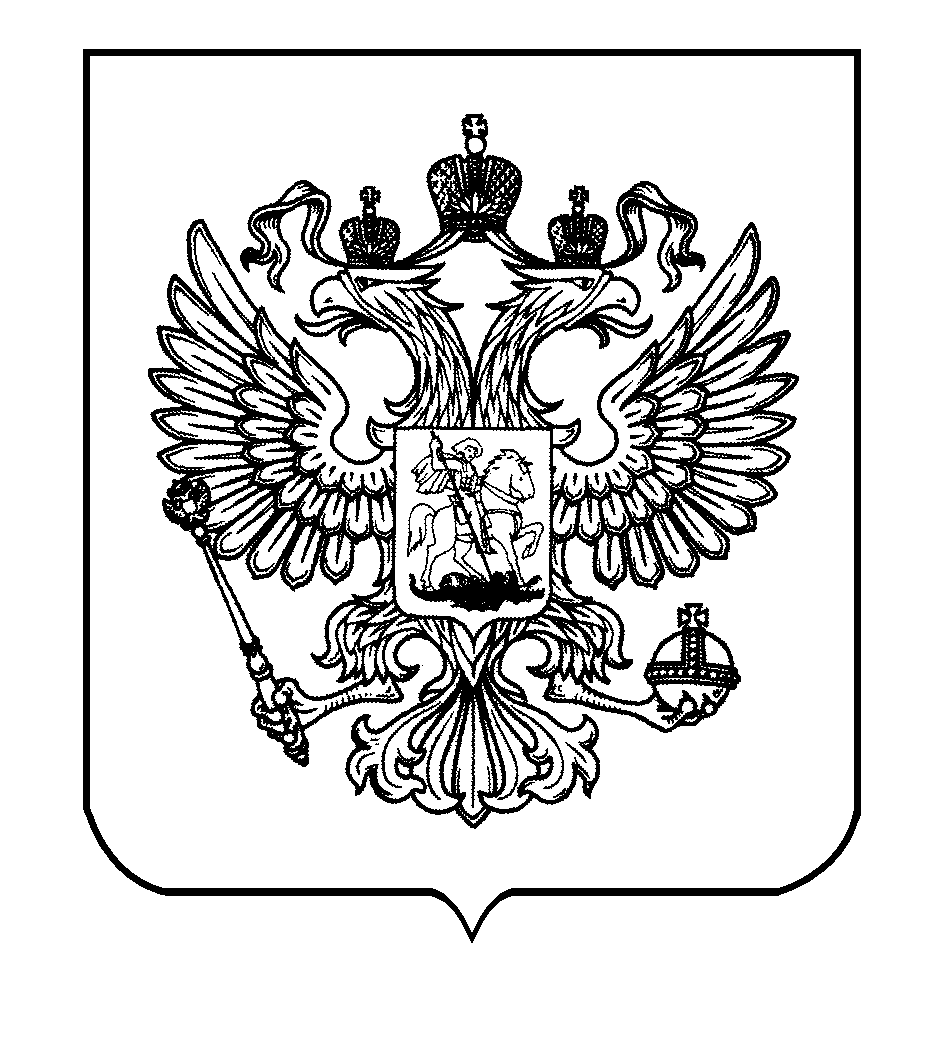 